Проект. Срок антикоррупционной экспертизы 3 дня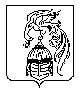 ИВАНОВСКАЯ ОБЛАСТЬАДМИНИСТРАЦИЯ ЮЖСКОГО МУНИЦИПАЛЬНОГО РАЙОНА ПОСТАНОВЛЕНИЕг.ЮжаО внесении изменений в постановление Администрации Южского муниципального района №419-п от 27.07.2015 г. «Об утверждении Положения о порядке создания, реорганизации, изменения типа и ликвидации муниципальных образовательных учреждений Южского муниципального района»	В соответствии с Гражданским кодексом Российской Федерации  от 30.11.1994 N 51-ФЗ, Федеральным законом от 12.01.1991 г №7-ФЗ «О некоммерческих организациях», Администрация Южского муниципального района п о с т а н о в л я е т:1. Внести в постановление Администрации Южского муниципального района №419-п от 27.07.2015 г. «Об утверждении Положения о порядке создания, реорганизации, изменения типа и ликвидации муниципальных образовательных учреждений Южского муниципального района» в новой редакции» следующие изменения:1.1. Изложить пункт 5.8.4. раздела 5 постановления в новой редакции:«После окончания объявленного срока предъявления требований кредиторами составляет промежуточный ликвидационный баланс (в трех экземплярах), который должен содержать сведения о составе имущества ликвидируемого Учреждения, перечня предъявленных кредиторами требований, а также о результатах их рассмотрения, и направляет уведомление в орган, осуществляющий государственную регистрацию юридических лиц о составлении промежуточного ликвидационного баланса. Промежуточный ликвидационный баланс утверждается учредителем Учреждения»;1.2. Изложить пункт 5.8.6. раздела 5 постановления в новой редакции:«По окончании расчетов с кредиторами составляет ликвидационный баланс (в трех экземплярах), который утверждается учредителем Учреждения и направляется в орган, осуществляющий государственную регистрацию юридических лиц»;1.3. Исключить пункт 5.8.7. раздела 5 постановления.2. Данное постановление опубликовать в официальном издании «Правовой Вестник Южского муниципального района».Глава Южского муниципального района		                 В.И. Мальцев                     от№